Instituto de Educação Infantil e JuvenilPrimavera, 2020. Londrina, 06 de Outubro.Nome: ____________________________________ Turma: ____________Área do conhecimento: Educação Física | Professor: LeandroEducação Física – PORTUGAL 2OLÁ PESSOAL! E AI GOSTARAM DO SOTAQUE PORTUGUÊS? HOJE TEMOS ATIVIDADES DIFERENTES E UMAS BEM ENGRAÇADA (4:10). ADAPTAÇÕES PODEM SER FEITAS MAS BUSQUE FAZER TODAS  (MOLA=PREGADOR DE ROUPA; PLUSH=BICHINHO DE PELÚCIA) 1º 3 ALMOFADAS E UMA MÚSICA QUE VOCÊ GOSTE (PRANCHA DORSAL, VELA, PRANCHA FRONTAL)  2º CAMINHO SALTOS E DESLOCAMENTOS VARIADOS 3ºCIRCUITO GINASTICO (ATENÇÃO: O EXERCÍCIO DO SOFÁ NÃO É PARA SER FEITO, AO MENOS QUE SEUS PAIS ESTIVEREM ACOMPANHANDO DE PERTO) 4º FINALIZAÇÃO.https://www.youtube.com/watch?v=pBstIa6eRQA 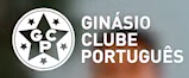 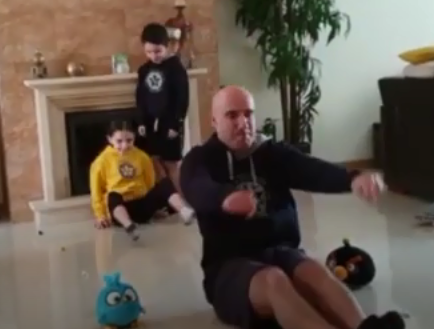 